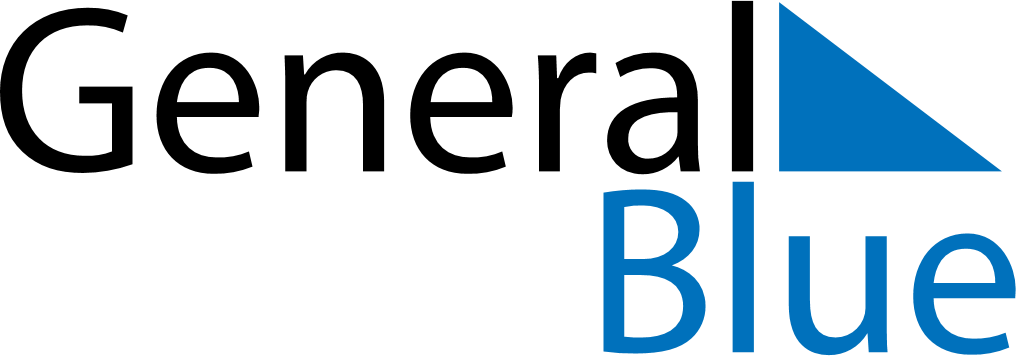 July 2028July 2028July 2028July 2028South AfricaSouth AfricaSouth AfricaSundayMondayTuesdayWednesdayThursdayFridayFridaySaturday1234567789101112131414151617181920212122Nelson Mandela Day23242526272828293031